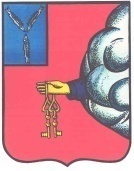 УПРАВЛЕНИЕ ОБРАЗОВАНИЯАДМИНИСТРАЦИИ ПЕТРОВСКОГО МУНИЦИПАЛЬНОГО  РАЙОНАСАРАТОВСКОЙ ОБЛАСТИМУНИЦИПАЛЬНОЕ БЮДЖЕТНОЕ ОБЩЕОБРАЗОВАТЕЛЬНОЕ УЧРЕЖДЕНИЕ«СРЕДНЯЯ ОБЩЕОБРАЗОВАТЕЛЬНАЯ ШКОЛА СЕЛА ОЗЕРКИПЕТРОВСКОГО РАЙОНА САРАТОВСКОЙ ОБЛАСТИ »ПРИКАЗ_____________________________________________________________________________15.12.2022 г.                                                                                         № 345-ОД1О мерах по подготовке к переходу на обновленный ФГОС СОО в 2023/2024 уч.г.На основании приказа Министерства просвещения РФ от 123 .08.2022 г. №732 «О внесении изменений в ФГОС СОО», утвержденный приказом Министерством образования и науки Российской Федерации от 17.05.2012 г. №413», письма департамента государственной политики и управления в сфере общего образования Министерства просвещения Российской Федерации от 17.11.2022 г. №03-1889, письма Министерства образования Саратовской области от 05.12.2022 г. №01-25/9785, в связи с переходом в 2023/2024 уч. году на обучение по обновленному Федеральному государственному стандарту среднего общего образования (далее – обновленный ФГОС СОО) и в целях создания управленческих и организационно-методических условий для обеспечения его введения и реализации в МОУ «СОШ с. Озерки» (далее – школа)ПРИКАЗЫВАЮ:1. Создать рабочую группу по сопровождению введения и реализации обновленного ФГОС СОО в составе:Синенко Т.П. директор школыПапшева Е.А. зам. директора по УВРОсипова О.Б. учитель математики, руководитель ШМО естественно - научного циклаПивкина И.А. учитель английского языка, руководитель ШМО гуманитарного циклаЛушникова Е.В. учитель русского языка, руководитель ШМО классных руководителей.2. Определить функционал рабочей группы:2.1. разработка плана – графика («дорожной карты») введения и реализации обновленного ФГОС СОО в школе,2.2. проведение мониторинговых исследований, в том числе педагогических, по состоянию вопросов введения и реализации ФГОС СОО в школе,2.3. формирование перечня критериев экспертной оценки результатов деятельности учителей по готовности работать в условиях реализации ФГОС СОО,2.4. разработка проекта ООП СОО в соответствии с требованиями обновленного ФГОС СОО,2.5. информирование педагогического совета о ходе подготовки к переходу на обновленный ФГОС СОО и его реализации в 2022/2023 уч. г.,3. Руководителям ШМО: Осиповой О.Б., Пивкиной И.А., Лушниковой Е.В.:3.1. рассматривать изменения, внесенные в ФГОС СОО, методологические и организационно- содержательные аспекты обновленного ФГОС СОО на заседаниях ШМО,3.2. оказывать методическую помощь учителям-предметникам по разработке рабочих программ учебных предметов и т.д.
4. Папшевой Е.А. зам. директора по УВР, обеспечить координацию всех участников рабочей группы по подготовке к введению ФГОС СОО в 2023/2024 уч. г.5. Контроль за исполнением приказа оставляю за собой.Директор    школы                                                                         Т.П.СиненкоС приказом ознакомлены:__________________________Лушникова Е.В._____________Орешина А.В._____________Осипова О.Б._____________Папшева Е.А._____________Пивкина И.А.